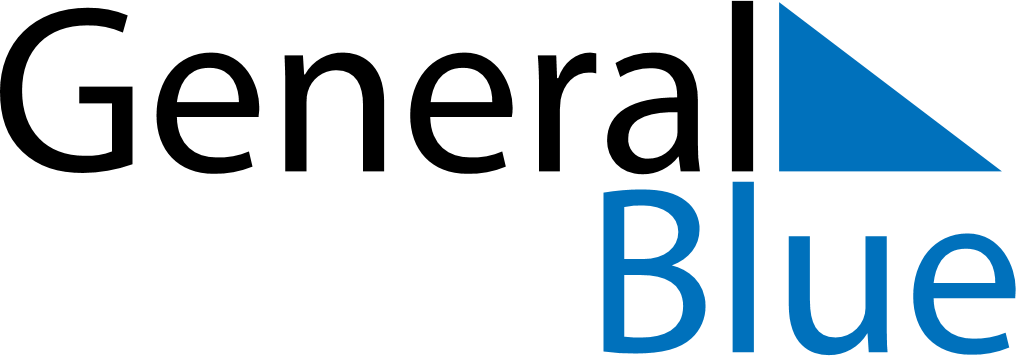 May 2021May 2021May 2021May 2021CyprusCyprusCyprusMondayTuesdayWednesdayThursdayFridaySaturdaySaturdaySunday112Labour DayLabour DayEaster Sunday34567889Easter MondayMother’s Day10111213141515161718192021222223242526272829293031